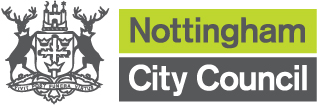 New Roads and Street Works Act 1991 – Section 58Notice of Substantial Road Works for Road PurposesNotice is hereby given that Nottingham City Council intends to carry out substantial works for road purposes in the City Centre, Nottingham.Subject to exemptions in the New Roads and Street Works Act 1991 and regulations under it, no Street Works may be executed within the prescribed restriction period.The Streets in which these works will take place are:Fisher Gate, Nottingham (USRN 29000930)(From junction of Hollow Stone to junction of Lower Parliament Street)Pennyfoot Street, Nottingham (USRN 29001295)Lower Parliament Street, Nottingham (USRN 29015070)(the area north of the junction and BBC Island)Pemberton Street, Nottingham (USRN 29001292)(junction of London Road)London Road, BBC Island, Nottingham (USRN 29001151)(From junction with City Link, around the roundabout including the junctions with Canal Street, Hollow Stone and Lower Parliament Street)Hollow Stone, Nottingham (USRN 29001050)(From junction with London Road to the junction with Bellar Gate)Works will affect substantial areas of:	CarriagewayWorks are expected to commence on:	1st March 2024Proposed completion date:		           30th April 2024Restriction period: 		                      24 months (30th April 2026)Dated 16th November 2023Enquiries about the above should be addressed to:Network Management, Loxley House, Station Street, Nottingham NG2 3NGEmail: highway.management@nottinghamcity.gov.uk